Aan:					Genodigden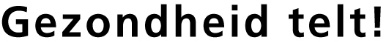 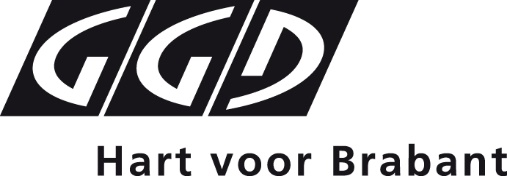 Van:					Farina OprinsProgramma “Suïcidepreventie bij jongeren”Datum:	2 oktober 2018Plaats:	GGD DBTijd:	09.00-17.00 uurTrainer: Rian van den BoogaartAchtergrond: verpleegkunde, SPV jeugd/ crisisdienst, gezondheidswetenschappen (UM), CGT medewerker Jeugd VGCT. Geaccrediteerde trainer sucidepreventie (Ad Kerkhof, Bert v Luijn, Ineke Rood), interne trainer GGZ Oost Brabant suïcidepreventie.Doelen van de training zijn als volgt: - Aanzet tot het beter begrijpen, aankunnen en bespreken van suïcidaliteit- Kennis over suïcidaliteit als kernprobleem i.p.v. een symptoom van achterliggende problematiek- Zelfreflectie over eigen houding bij suïcidaliteit- Leren concrete vragen te stellen over suïcidaal gedrag- Inzicht in gebeurtenissen en gedachten die aanleiding gaven tot suïcidegedachten- Vaardigheden in inventariseren van eerdere episoden/pogingen en aanleidingen- Kennis m.b.t. factoren die samenhangen met survival gedrag.TijdOmschrijving9.00 uurInloop9.30 uurStart:Kennismaking, theorie (depressieve klachten, automutilatie, suïcides, pogingen, multidisciplinaire richtlijn suïcidepreventie) en oefening (contact maken, hoe ga je een gesprek aan)12.30 uurLunchpauze13.15 uurCASE model, kwetsbaarheid theorie en oefenen middels rollenspellen16.30 uurEvaluatie